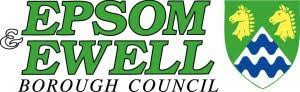 Referral to Epsom and Ewell Home Improvement AgencyDate of Assessment:Please Indicate ->Home Assessment  /  Phone AssessmentReferral from:NameJob titleOrganisationClient’s NameClient’s AddressClient’s D.O.B. Tenure detailsPreferred ContactContact Tel. No.Next of Kin (NoK) NameRelationshipNoK AddressContact DetailsTel: Email:Means Tested BenefitsDisability BenefitKnown to Social ServicesYes   /   NoConsent to share    Verbal  /  Written    Has person referring visited / phoned personYes   /   NoRecommendation i.e., grabrails Recommendation i.e., grabrails Comments Comments Photos attached Yes   /   NoIndication of urgencyHouse-hold MembersPets Present(Indicate type & number)Agencies currently involvedNon-agency support in placeClient Insight (please circle one)Good/Fair                 PoorAbsent/DelusionalDetached with assigned blame